Администрация города МагнитогорскаМуниципальное образовательное учреждение  «Специальная (коррекционная) общеобразовательная школа-интернат № 4» города Магнитогорска455026, Челябинская обл., г. Магнитогорск, ул. Суворова, 110Тел.: (3519) 20-25-85, e-mail: internatHYPERLINK "mailto:internat4shunin@mail.ru"4HYPERLINK "mailto:internat4shunin@mail.ru"shuninHYPERLINK "mailto:internat4shunin@mail.ru"@HYPERLINK "mailto:internat4shunin@mail.ru"mailHYPERLINK "mailto:internat4shunin@mail.ru".HYPERLINK "mailto:internat4shunin@mail.ru"ru; http://74203s037.edusite.ruПаспорт учебного проекта по предметам «Окружающий мир», «Технология» на тему:«РУССКАЯ ИЗБА – ГОРДОСТЬ НАШИХ ПРЕДКОВ»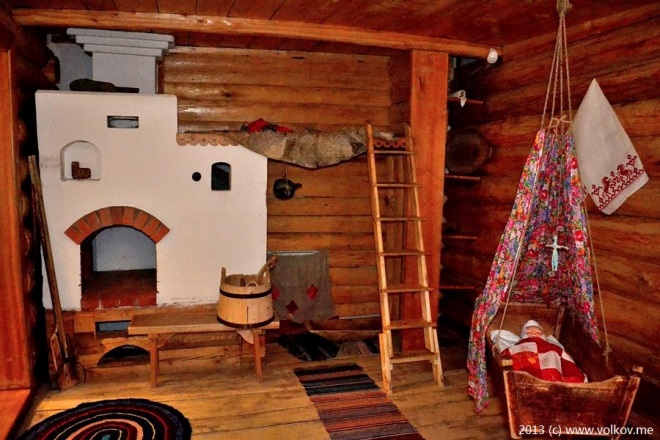 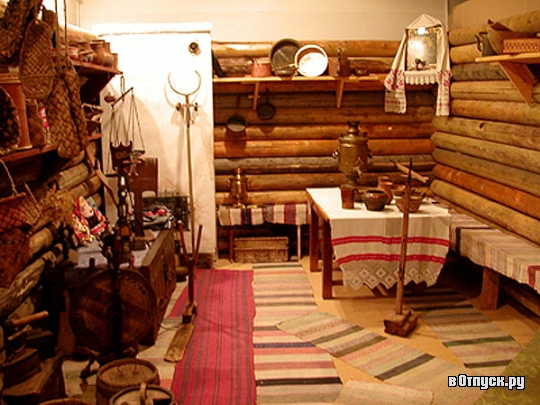 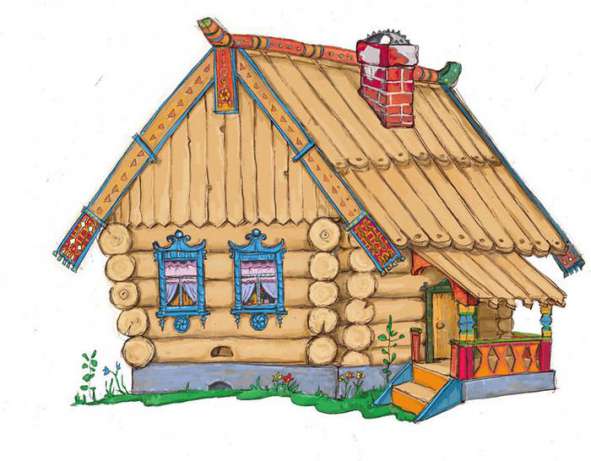 Организатор проекта:Нынык Валерия Борисовна, учитель начальных классов МОУ «С(К)ОШИ №4», высшей квалификационной категорииГ. Магнитогорск2015 / 2016 учебный годПаспорт проектаВведение         Воспитание духовно-нравственного гражданина, знающего и любящего свою Родину, задача особенно актуальная сегодня. И она не может быть успешно решена без глубокого познания духовного богатства своего народа, освоения народной культуры. Одной из задач по духовно-нравственному воспитанию является – развитие интереса к русским традициям. Но в наши дни дети мало получают информации о русской культуре, быте. В процессе воспитания не соблюдается историческая преемственность поколений. Дети лишаются возможности брать пример с людей, живших в прошлом, не знают, как люди решали свои проблемы, что стало с теми, кто пошел против высших ценностей, и с теми, кто смог изменить свою жизнь, подавая нам яркий пример.  Нашим детям следует хорошо знать не только историю Российского государства, но и традиции национальной культуры. Культуру России невозможно себе представить без народного искусства, которое раскрывает исконные истоки духовной жизни русского народа, наглядно демонстрирует его моральные, эстетические ценности, художественные вкусы и является частью его истории. Народное искусство помогает ребятам взглянуть на привычные вещи и явления по-новому, увидеть красоту окружающего мира.Знакомство с русской народной культурой, в частности, с устным народным творчеством, обрядовыми праздниками, народно-прикладным искусством, развивает интерес и внимание к окружающему миру, народному слову и народным обычаям, воспитывает художественный вкус, а также многому учит. Развивается речь, формируются нравственные привычки, обогащаются знания о природе. Доступные по форме и содержанию заклички, приговорки, дразнилки легко запоминаются и могут широко использоваться детьми в играх. Они забавляют ребёнка и, вместе с тем, обучают навыкам поведения. Приобщение детей к истокам народной культуры не потеряло своего значения и в настоящее время.И мы хотим, чтобы дети выросли любящими свою Родину, свой народ и культуру. Именно поэтому мы серьезно задумались над проблемой приобщения детей к истокам русской народной культуры.Система работы в этом направлении требует организацию особых условий, создания обстановки, которая средствами яркой образности и наглядности обеспечивала бы детям особый комплекс ощущений и эмоциональных переживаний.Погрузить детей в атмосферу старины способствует организация музея «Русская изба» в процессе проектной деятельности.Новизна проекта в том, что он направлена на поддержку становления и развития высоконравственного, творческого, компетентного гражданина России. Проект обеспечивает реализацию одного из направлений духовно-нравственного воспитания и развития: воспитание нравственных чувств и этического сознания дошкольника.         В соответствии с Федеральным государственным образовательным стандартом общего образования, проект опирается на следующие ценности:ценность мира, как общего дома для всех жителей Земли;ценность человеческой жизни, как возможность проявлять, реализовывать человечность, положительные качества;ценность любви к Родине, народу, выражающуюся в осознанном желании беречь природу,  заботиться о младших, уважать старших;ценность слова, как возможность общаться;ценность природы, как осознание себя частью природного мира, как к источнику для переживания чувства красоты, гармонии, её совершенства;ценность семьи как общности родных и близких людей, в которой передаются язык, культурные традиции своего народа, осуществляется взаимопомощь и взаимопонимание;ценность добра, как проявление высшей человеческой способности – любви, сострадания и милосердия;ценность познания мира;ценность свободы выбора, как возможность совершать поступки в рамках норм, правил, законов общества.3. Основные этапы по реализации проекта4. Дорожная карта мероприятий по реализации проектаОжидаемые результатыУчастие ребят в реализации проекта позволит расширить  знания детей о культуре и быте предков на Руси, поможет прикоснуться к наследию прошлого русского народа, приобщит к разным видам национального искусства.6. Используемая литература1. А.Ф. Некрылова, Л.В. Соколова «Воспитание ребенка в русских традициях». И: СПб.- 2002г.2. О.Л. Князева. Приобщение детей к истокам русской народной культуры. И.:  Санкт-Петербург Детство-Пресс - 20043.  Лисавцова Т.М. Проект «Русская изба» [Электронный ресурс].-  06.09.2015 год,  URL:  https://nsportal.ru/detskiy-sad/raznoe/2015/09/06/proekt-russkaya-izba-mini-muzey-v-detskom-sadu Наименование ПроектаПроект по предметам  «Окружающий мир», «Технология» на тему: «Русская изба – гордость наших предковОрганизаторы и участники проектаОрганизатор: Нынык Валерия Борисовна, учитель начальных классов, высшей квалификационной категорииУчастники проекта: ученики 2 «А» класса, воспитательТип проектаТворческий, Учебно-практическийЦель и задачи проекта Цель: Задачи:1.Познакомить детей с избой — жилищем крестьянской семьи, с ее устройством. Изготовить макет русской избы. 2.Познакомить с многообразием предметов старинного русского быта, их названиями и назначением (печь, прялка, посуда, коромысло, ухват, чугунок, сундук, кровля, венец, люлька, лавка, сруб). Привить интерес к предметам старины. Расширить словарный запас детей. 3. Обогатить словарь детей народными пословицами, поговорками, загадками, частушками. 4. Развить связную монологическую речь и коммуникативные умения при помощи игровых подходов и народных игр.  5. Вызвать у детей эмоциональную отзывчивость к русскому жилищу 6. Воспитывать бережное отношение к старинным вещам, народным традициям, обычаям гостеприимства. 7. Формировать художественно — эстетическую культуру во всех видах деятельности: познавательной, музыкальной, игровой, учебной, трудовой. 8. Воспитывать патриотические чувства.Проектный продукт«Макет мини – музея русской избы»Сроки реализации проекта 2015-2016 учебный годЭффективные формы работы в рамках реализации проекта Беседы, часы общения, Информационные часы, Продуктивная деятельность, интервью, Творческие выставки, аппликации, Содержание практической  деятельности на этапеУчастники Диагностический этапДиагностический этапОпрос «Что ты знаешь о жилище и житие русского народа?Учитель, воспитатель, обучающиесяПодготовительный этапПодготовительный этапОпределение темы  и содержание работы, определение заголовка и названия глав, определение и обсуждение  источников информации. Выбор критериев оценки результатов.Учитель, воспитательПоисково – деятельностный  этапПоисково – деятельностный  этапУчащиеся: самостоятельный поиск и отбор необходимой информации, создание презентации.Воспитатели: наблюдение , советы, проведение консультаций и бесед, помощь в создании презентаций.Родители:  оказание помощи в планировании работы с учётом занятости ребёнка, содействие в поисках необходимого материала для работы над проектом.Учитель, воспитатель, родителиОбобщающий этапОбобщающий этапСистематизация собранного материала. Создание макета «Музей Русской избы»учитель, воспитатель, обучающиеся, родителиПредставление продуктов проектной деятельности.Родители: поддержка ребёнка во время презентации.воспитатели, обучающиеся, родителиАналитико – заключительный этапАналитико – заключительный этапОценка своей работы.Обмен впечатлениями по итогам проекта.воспитатели, обучающиеся, родителиЭтапы работы над проектомДеятельность воспитателяДеятельность учащихся совместно с родителямиСроки выполненияДиагностический этапПроведение опроса по теме: «Что ты знаешь о городе Магнитогорске?»- Определение темы, цели и задач проектной работы;- Определение источников информацииУчащиеся совместно с родителями отвечают на вопросыСентябрь (1 неделя)Подготовительный этап«Жилище наших предков на Руси – Русская изба»(вводное занятие)Творческое рисование эскизов русской избыСентябрь (2-4 неделя)Поисково – деятельностный  этап«Народный фольклор о русской избе» (час развлечения)Подборка загадок, стишков, пословиц и поговорок о русской избеПрезентация мини-сборника для детей «Русская изба в народном фольклоре»Октябрь Поисково – деятельностный  этап«Избушка, избушка, повернись ко мне передом, а к лесу задом» (беседа о составных частях русской избы)Изготовление макета избы из пластилинаНоябрьПоисково – деятельностный  этап«От лучинки до электричества» (творческое рисование)Рисование лучины, керосиновой лампы,Оформление выставки рисунковДекабрь Поисково – деятельностный  этап«Вечера долгие – руки умелые. Орудия труда русских ремесленников и умельцев» (час общения)Творческое рисование, презентацииЯнварь Поисково – деятельностный  этап«Предметы домашнего интерьера русской избы. Секреты   бабушкиного сундука» (просмотр видеосюжета)Изготовление макета Сундука из подручных материаловФевраль Поисково – деятельностный  этап«Предметы домашнего интерьера русской избы. Русская печь» (беседа – показ)Изготовление макета русской печиМарт Поисково – деятельностный  этап«Предметы домашнего обихода. Русский самовар»Изготовление макета русского самовара из пластилинаАпрельПоисково – деятельностный  этап«Конфетки –бараночки или всё о домашней выпечки»Изготовление макетов, муляжей домашней выпечкиМай (1-2 неделя)Обобщающий этап«Русские посиделки» (час развлечения)Изготовление макета Музей Русской избыМай (3-4 неделя)Аналитико – заключительный этапАнализ совместной творческой деятельности «ДЕТИ – РОДИТЕЛИ –УЧИТЕЛЬ» в рамках реализации проектной работыПодготовка фотоотчёта по проектной деятельностиМультимедийная презентация «Роль воспитателя в формировании гражданской позиции через изучение русских традицийИюнь 